Paper Title?????????
 ?????????, ?????????????????
 ?????????, ?????????????????
 ????????, ????????Abstract: Abstract abstract abstract abstract abstract abstract abstract abstract abstract abstract abstract abstract abstract abstract abstract abstract abstract abstract abstract abstract abstract abstract abstract abstract abstract abstract abstract abstract abstract abstract abstract abstract abstract abstract abstract abstract abstract abstract abstract abstract abstract abstract abstract abstract abstract abstract abstract abstract abstract abstract abstract abstract abstract abstract abstract abstract abstract abstract abstract abstract abstract abstract abstract abstract abstract abstract abstract abstract abstract abstract abstract abstract abstract. abstract abstract abstract abstract abstract abstract abstract abstract abstract abstract abstract abstract abstract abstract abstract abstract abstract abstract abstract abstract abstract abstract abstract abstract abstract abstract abstract abstract abstract abstract abstract abstract abstract abstract abstract abstract abstract abstract abstract abstract abstract abstract abstract abstract abstract abstract abstract abstract.Keywords: Keyword1; Keyword2; Keyword3; Keyword4; Keyword5.DOI:?????		Heading1 (Centered, Boldface, Title Case Heading) Introduction (Use APA style: http://www.apastyle.org/)Heading2 (Flush Left, Boldface, Title Case Heading)Text text text, text text text text, text text text text, text text text text, text text text text, text text text text, text text text text, text text text text, text text text text, text text text text, text text text text, text text text text, text text text text, text text text text, text text text text, text text text text, text text text text, text text text text, text text text text, text text text text, text text text text, text text text text, text text text text, text text text text, text text text text, text text text text, text text text text, text text text text, text text text text, text text text text, text text text text, text text text text, text text text text, text text text text, text text text text, text text text text, text text text text, text text text text, textText text text, text text text text, text text text text, text text text text, text text text text, text text text text, text text text text, text text text text, text text text text, text text text text, text text text text, text text text text, text text text text, text text text text, text text text text, text text text text, text text text text, text text text text, text text text text, text text text text, text text text text, text text text text, text text text text, text text text text, text text text text, text text text text, text text text text, text text text text, text text text text, text text text text, text text text text, text text text text, text text text text, text text text text, text text text text, text text text text, text text text text, text text text text, text.Heading3 (Flush Left, Boldface Italic, Title Case Heading): Text text text, text text text text, text text text text, text text text text, text text text text, text text text text, text text text text, text text text text, text text text text, text text text text, text text text text, text text text text, text text text text, text text text text, text text text text, text text text text, text text text text, text text text text, text text text text, text text text text, text text text text, text text text text, text text text text, text text text text, text text text text, text text text text, text text text text, text text text text, text text text text, text text text text, text text text text, text text text text, text text text text, text text text text, text text text text, text text text text, text text text text, text text text text, textHeading4: (Boldface Title Case Heading Ending With a Period) Text text text, text text text text, text text text text, text text text text, text text text text, text text text text, text text text text, text text text text, text text text text, text text text text, text text text text, text text text text, text text text text, text text text text, text text text text, text text text text, text text text text, text text text text, text text text text, text text text text, text text text text, text text text text, text text text text, text text text text, text text text text, text text text text, text text text text, text text text text, text text text text, text text text text, text text text text, text text text text, text text text text, text text text text, text text text text, text text text text, text text text text, text text text text, textHeading1 MethodsHeading2Text text text, text text text text, text text text text, text text text text, text text text text, text text text text, text text text text, text text text text, text text text text, text text text text, text text text text, text text text text, text text text text, text text text text, text text text text, text text text text, text text text text, text text text text, text text text text, text text text text, text text text text, text text text text, text text text text, text text text text, text text text text, text text text text, text text text text, text text text text, text text text text, text text text text, text text text text, text text text text, text text text text, text text text text, text text text text, text text text text, text text text text, text text text text, textText text text, text text text text, text text text text, text text text text, text text text text, text text text text, text text text text, text text text text, text text text text, text text text text, text text text text, text text text text, text text text text, text text text text, text text text text, text text text text, text text text text, text text text text, text text text text, text text text text, text text text text, text text text text, text text text text, text text text text, text text text text, text text text text, text text text text, text text text text, text text text text, text text text text, text text text text, text text text text, text text text text, text text text text, text text text text, text text text text, text text text text, text text text text, textHeading3Text text text, text text text text, text text text text, text text text text, text text text text, text text text text, text text text text, text text text text, text text text text, text text text text, text text text text, text text text text, text text text text, text text text text, text text text text, text text text text, text text text text, text text text text, text text text text, text text text text, text text text text, text text text text, text text text text, text text text text, text text text text, text text text text, text text text text, text text text text, text text text text, text text text text, text text text text, text text text text, text text text text, text text text text, text text text text, text text text text, text text text text, text text text text, textHeading2Text text text, text text text text, text text text text, text text text text, text text text text, text text text text, text text text text, text text text text, text text text text, text text text text, text text text text, text text text text, text text text text, text text text text, text text text text, text text text text, text text text text, text text text text, text text text text, text text text text, text text text text, text text text text, text text text text, text text text text, text text text text, text text text text, text text text text, text text text text, text text text text, text text text text, text text text text, text text text text, text text text text, text text text text, text text text text, text text text text, text text text text, text text text text, textHeading1 ResultsHeading2Text text text, text text text text, text text text text, text text text text, text text text text, text text text text, text text text text, text text text text, text text text text, text text text text, text text text text, text text text text, text text text text, text text text text, text text text text, text text text text, text text text text, text text text text, text text text text, text text text text, text text text text, text text text text, text text text text, text text text text, text text text text, text text text text, text text text text, text text text text, text text text text, text text text text, text text text text, text text text text, text text text text, text text text text, text text text text, text text text text, text text text text, text text text text, text.Table 1 (Should not be divided into pages! )Table Title Goes HereNote: Table notes go here.Text text text, text text text text, text text text text, text text text text, text text text text, text text text text, text text text text, text text text text, text text text text, text text text text, text text text text, text text text text, text text text text, text text text text, text text text text, text text text text, text text text text, text text text text, text text text text, text text text text, text text text text, text text text text, text text text text, text text text text, text text text text, text text text text, text text text text, text text text text, text text text text, text text text text, text text text text, text text text text, text text text text, text text text text, text text text text, text text text text, text text text text, text text text text, text.Figure 1Figure Title Goes Here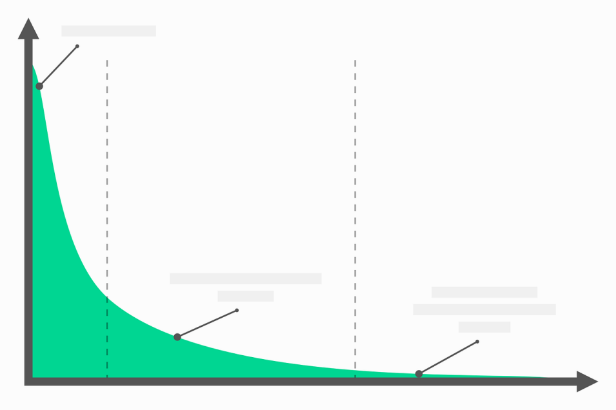 Note: Figure notes go here.Heading3 Text text text, text text text text, text text text text, text text text text, text text text text, text text text text, text text text text, text text text text, text text text text, text text text text, text text text text, text text text text, text text text text, text text text text, text text text text, text text text text, text text text text, text text text text, text text text text, text text text text, text text text text, text text text text, text text text text, text text text text, text text text text, text text text text, text text text text, text text text text, text text text text, text text text text, text text text text, text text text text, text text text text, text text text text, text text text text, text text text text, text text text text, text text text text, textHeading2Text text text, text text text text, text text text text, text text text text, text text text text, text text text text, text text text text, text text text text, text text text text, text text text text, text text text text, text text text text, text text text text, text text text text, text text text text, text text text text, text text text text, text text text text, text text text text, text text text text, text text text text, text text text text, text text text text, text text text text, text text text text, text text text text, text text text text, text text text text, text text text text, text text text text, text text text text, text text text text, text text text text, text text text text, text text text text, text text text text, text text text text, text text text text, textHeading1 DiscussionsHeading2Text text text, text text text text, text text text text, text text text text, text text text text, text text text text, text text text text, text text text text, text text text text, text text text text, text text text text, text text text text, text text text text, text text text text, text text text text, text text text text, text text text text, text text text text, text text text text, text text text text, text text text text, text text text text, text text text text, text text text text, text text text text, text text text text, text text text text, text text text text, text text text text, text text text text, text text text text, text text text text, text text text text, text text text text, text text text text, text text text text, text text text text, text text text text, textText text text, text text text text, text text text text, text text text text, text text text text, text text text text, text text text text, text text text text, text text text text, text text text text, text text text text, text text text text, text text text text, text text text text, text text text text, text text text text, text text text text, text text text text, text text text text, text text text text, text text text text, text text text text, text text text text, text text text text, text text text text, text text text text, text text text text, text text text text, text text text text, text text text text, text text text text, text text text text, text text text text, text text text text, text text text text, text text text text, text text text text, text text text text, textHeading3Text text text, text text text text, text text text text, text text text text, text text text text, text text text text, text text text text, text text text text, text text text text, text text text text, text text text text, text text text text, text text text text, text text text text, text text text text, text text text text, text text text text, text text text text, text text text text, text text text text, text text text text, text text text text, text text text text, text text text text, text text text text, text text text text, text text text text, text text text text, text text text text, text text text text, text text text text, text text text text, text text text text, text text text text, text text text text, text text text text, text text text text, text text text text, textHeading2Text text text, text text text text, text text text text, text text text text, text text text text, text text text text, text text text text, text text text text, text text text text, text text text text, text text text text, text text text text, text text text text, text text text text, text text text text, text text text text, text text text text, text text text text, text text text text, text text text text, text text text text, text text text text, text text text text, text text text text, text text text text, text text text text, text text text text, text text text text, text text text text, text text text text, text text text text, text text text text, text text text text, text text text text, text text text text, text text text text, text text text text, text text text text, textHeading1 Conclusion (and Limitations, if any)Text text, text text text text, text text text text, text text text text, text text text text, text text text text, text text text text, text text text text, text text text text, text text text text, text text text text, text text text text, text text text text, text text text text, text text text text, text text text text, text text text text, text text text text, text text text text, text text text text, text text text text, text text text text, text text text text, text text text text, text text text text, text text text text, text text text text, text text text text, text text text text, text text text text, text text text text, text text text text, text text text text, text text text text, text text text text, text text text text, text text text text, text text text text, text text text text, text text text text, text text text text, text text text text, text text text text, text text text text, text text text text, text text Acknowledgements (if any)Text text, text text text text, text text text text, text text text text, text text text text, text text text text, text text text text, text text text text, text text text text, text text text text, text text text text, text text text text, text text text text, text text text text, text text References (Use APA 6.0 style for all the types of references: http://www.apastyle.org/)Angeli, C., Valanides, N., & Bonk, C. J. (2003). Communication in a web-based conferencing system: the quality of computer-mediated interaction. British Journal of Educational Technology, 34(1), 31–43.Balta, N., Mason, A. J., & Singh, C. (2016). Surveying Turkish high school and university students’ attitudes and approaches to physics problem solving. Physical Review Physics Education Research, 12(1), 010129. http://doi.org/10.1103/PhysRevPhysEducRes.12.010129Appendix (If any)Text text, text text text text, text text text text, text text text text, text text text text, text text text text, text text text text, text text text text, text text text text, text text text text, text text text text, text text text text, text text text text, text text text text, text textCorresponding Author Contact Information: (Will be filled after acceptance)Author name: Department: University, Country:Email:Please Cite: ???????/, . (year). ???????. Journal of Research in Science, Mathematics and Technology Education, volume(issue), page no. DOI: https://doi.org/10.31756/jrsmte.???                Copyright: This is an open-access article distributed under the terms of the Creative Commons Attribution License, which permits unrestricted use, distribution, and reproduction in any medium, provided the original author and source are credited.Conflict of Interest: ?????????Publisher’s Note: All claims expressed in this article are solely those of the authors and do not necessarily represent those of their affiliated organizations, or those of the publisher, the editors and the reviewers. Any product that may be evaluated in this article, or claim that may be made by its manufacturer, is not guaranteed or endorsed by the publisher.Data Availability Statement: ???????????.Ethics Statement: ¿???????????????.Author Contributions: ???????????????Received: March 16, 2024 ▪ Accepted: May 27, 2024Group 1Group 2Overall ResultPre123.1111.1234.2Post124.2112.2236.4Overall Result247.3223.3